Новоселова, Основы научно-исследовательской работы, музыкальное звукооператорское мастерство – 08.04.2020Оформление списка литературыПосмотрите, как правильно оформить список литературы в Презентации «Исследовательская работа», слайды 16-18. Обратите внимание, что и электронные источники имеют свое название (!!!), а не только ссылку (URL) .Сделайте список литературы из не менее 8 источников (разных – книги, статьи из сборников, журналов, электронная ссылка) (озаглавьте раздел: СПИСОК ИСПОЛЬЗОВАННОЙ ЛИТЕРАТУРЫ). Помните, что Список литературы оформляется ПО АЛФАВИТУ. Для этого нумерацию в списке не ставим вручную, а нажимаем сортировку АЯ  - список выстроится по алфавиту автоматически, затем делаем нумерацию.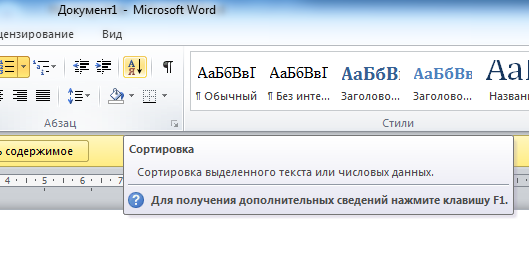 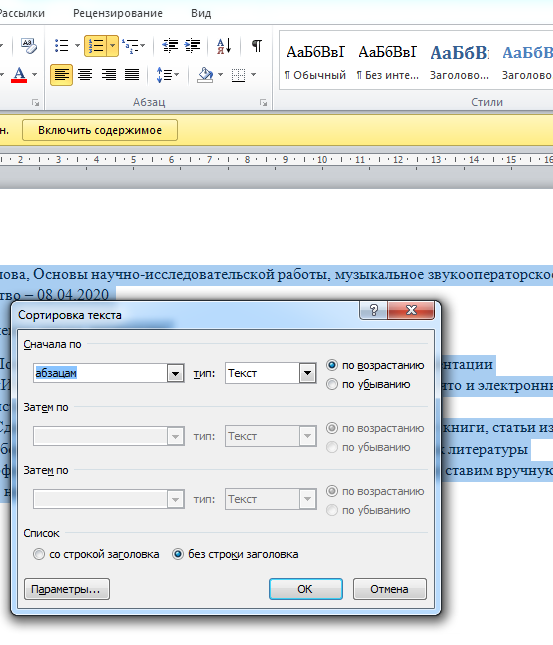 